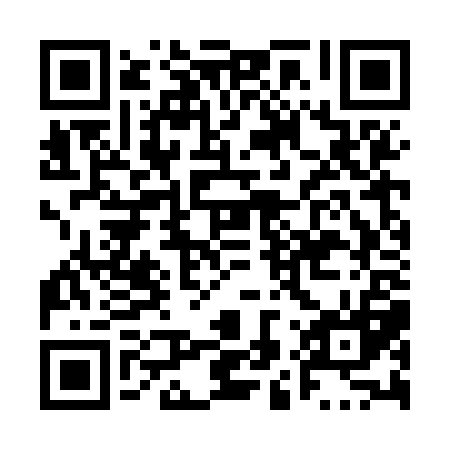 Prayer times for Buffalo Narrows, Saskatchewan, CanadaMon 1 Jul 2024 - Wed 31 Jul 2024High Latitude Method: Angle Based RulePrayer Calculation Method: Islamic Society of North AmericaAsar Calculation Method: HanafiPrayer times provided by https://www.salahtimes.comDateDayFajrSunriseDhuhrAsrMaghribIsha1Mon2:564:341:187:0510:0211:402Tue2:574:351:187:0510:0111:403Wed2:574:361:197:0510:0111:394Thu2:584:371:197:0410:0011:395Fri2:584:381:197:049:5911:396Sat2:594:391:197:049:5811:397Sun3:004:401:197:039:5811:388Mon3:004:411:197:039:5711:389Tue3:014:431:197:039:5611:3710Wed3:024:441:207:029:5511:3711Thu3:024:451:207:029:5411:3612Fri3:034:471:207:019:5211:3613Sat3:044:481:207:019:5111:3514Sun3:054:501:207:009:5011:3515Mon3:054:511:206:599:4911:3416Tue3:064:531:206:599:4711:3417Wed3:074:541:206:589:4611:3318Thu3:084:561:206:579:4411:3219Fri3:094:571:206:569:4311:3120Sat3:104:591:216:569:4111:3121Sun3:105:011:216:559:4011:3022Mon3:115:021:216:549:3811:2923Tue3:125:041:216:539:3611:2824Wed3:135:061:216:529:3511:2725Thu3:145:071:216:519:3311:2726Fri3:155:091:216:509:3111:2627Sat3:165:111:216:499:2911:2528Sun3:165:131:216:489:2711:2429Mon3:175:151:216:479:2611:2330Tue3:185:161:216:469:2411:2231Wed3:195:181:206:459:2211:21